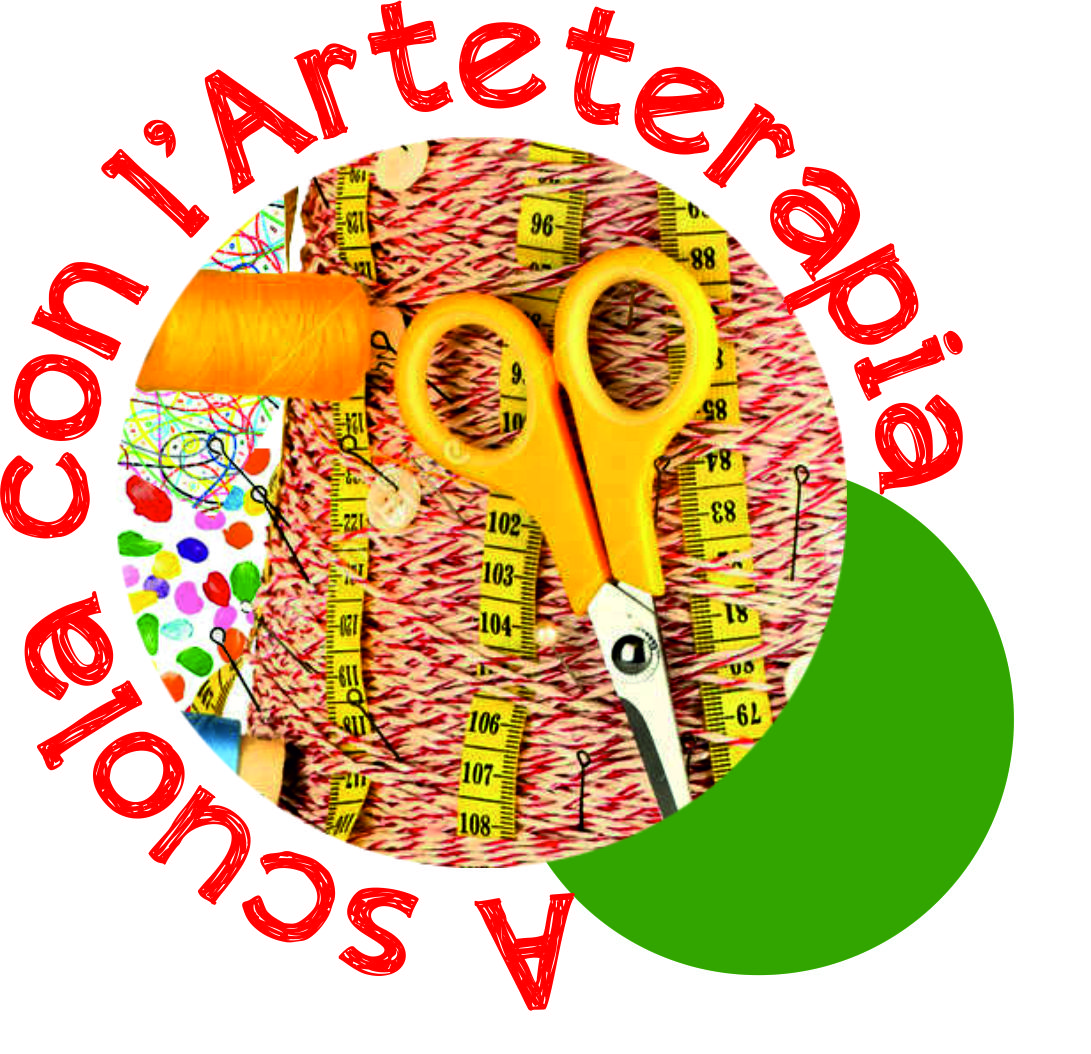 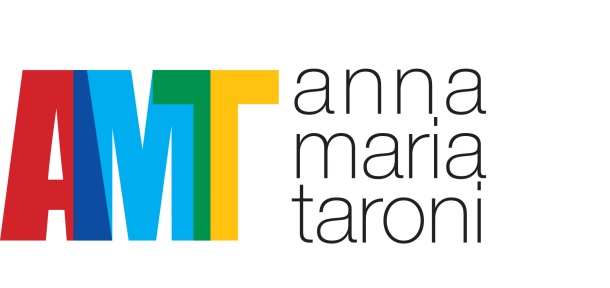 SCHEDA DI ISCRIZIONEALFABETI NATURALIUna giornata esperienziale ricca di stimoli, laboratori, idee e riflessioni attorno ad arte, cibo e naturaSABATO 05 OTTOBRE 2019 – ORE 9.00/17.00Sede del Corso: Scuola dell’Infanzia “Tullia Cortesi”  Via Colmello, 12 – Lorenzaga (TV)NOME  e COGNOME ……………………………………………………………………………………..RESIDENTE A ……………………………………………………………………………………………IN VIA ..……………………………………………………………N° ……………… CAP……………..C.F. ………………………………………………………………………………………………………….TEL ………………………………………..      E-MAIL …………………………………………………..Prenotazione pranzo al bar (a pochi minuti dalla sede del corso):Menù pranzo – indicare eventuali intolleranze e/o pranzi vegani, vegetariani, celiaci (da segnalare)……………………………………………………………………………………………………………ISCRIZIONE entro lunedì 16 settembre 2019Il corso è su iscrizione e a numero chiuso. Per iscriversi compilare il modulo, spedirlo via mail all’indirizzo: barbigas@libero.it A MODULO D’ISCRIZIONE RICEVUTO SARETE RICONTATTATIMaggiori info:  Barbara Scheda  - cell. 338.7034197  Con la firma mi iscrivo ad ALFABETI NATURALI:Autorizzo il trattamento dei miei dati per eventuali comunicazioni e informazioni riguardante le vostre attivitàAutorizzo l’utilizzo di foto e/o filmati prodotti durante il corso, per scopo divulgativo e didattico, in occasione di mostre, manifestazioni organizzate da altri Enti e per l’utilizzo in pubblicazioni, relazioni a convegni, seminari e corsi specializzati nelle specifiche discipline dell’educazione, didattica dell’arte nelle loro diverse applicazioni ed esperienze.Data……………………………...                                    Firma…………………………………………